Онищук Елена Маратовна,учитель математики МОБУ Новобурейской СОШ №1Бурейского района  Амурской области2017 годСамостоятельная работа по геометрии для 8 класса по теме «Прямоугольник. Ромб. Квадрат»Самостоятельная работа сформирована для работы со слабоуспевающими учениками и направлена на проверку  умений применять определения прямоугольника, ромба, квадрата при работе с чертежами.Самостоятельную работу можно проводить в начале урока, следующего за уроком изучения этой темы, а также при проверке усвоения материала на последующих уроках. Задания соответствуют УМК Геометрия 7 - 9 кл., авторы Л.С.Атанасян и др.Критерии оценивания:«5» - 3 здания«4» - 2 задания«3» - 1 заданиеОтветыЛитератураЛ.С.Атанасян и др. Геометрия 7 - 9 кл, М,: Просвещение, 2013 годСамостоятельная работа по геометрии по теме«Прямоугольник. Ромб. Квадрат»Выполняя задание, запишите номера чертежей. Возможна комбинация номеров.        2)    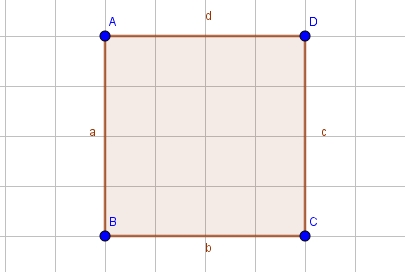 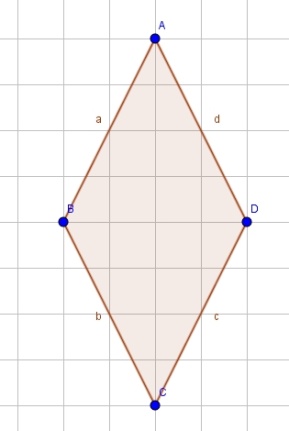             4)  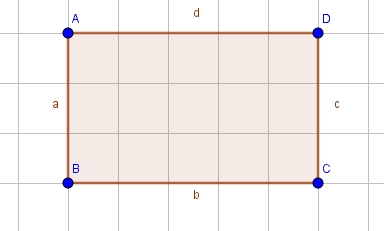 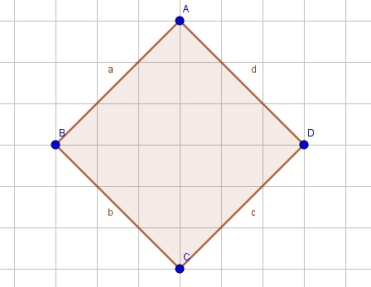 Какие из указанных фигур являются прямоугольниками? _______Какие фигуры являются ромбами? _______________На каких чертежах изображены квадраты? ______Вопрос123Ответ13412414